SUMMER IN THE PARK FRIDAY JUNE 21 & SATURDAY JUNE 22, 2019Agreement/Contract FormAt the County Park (Downtown Square) Hosted by P.R.I.D.E FoundationRULES FOR BOOTH SPACES1.  Booth space is 10’ft X 10’ ft for $40.00 donation each space.2.  Limited water and electricity available, first come first serve.3.  Vendors will be assigned spaces.4.  No tables, chairs or canopy provided bring your own.5.  Set up as early as Friday after 2 pm or Saturday at 7am and sales until midnight.6.  You will be responsible for cleaning your area after closing.  Trash receptacles will be available.7.  The PRIDE Foundation “Summer in the Park” is not responsible or liable for accidents, damaged or stolen items.  Police dept phone number is 361-668-0341 if emergency dial 911.8.  This is an outdoor event and no refund will be offered in the event of inclement weather.9.  Payment is expected no later than June 14, 2019 unless prior arrangements have been made. Late entries or payment may be accepted or denied at the PRIDE’s Foundation discretion.10.  The PRIDE Foundation reserves the right to accept or deny at their discretion vendor items deemed unsafe or considered inappropriate for family viewing.Make checks or money orders payable to P.R.I.D.E. FoundationReturn form and donation to: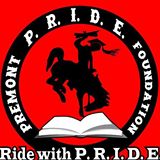 P.R.I.D.E. FoundationP.O. Box  401Premont, Texas 78375                                                                                            Contact informationMs. Irma Martinez   361-455-1937Mr. Ric Rubio 361-415-4252Mr. Robert Allen      361-227-0816Liability ReleaseI, by my signature below, do indemnify and forever hold the P.R.I.D.E. Foundation, it’s officers, board of directors and members, City of Premont, Jim Wells County not liable from any failure to comply with the reporting of the taxes or city or state permits, nor any liability for any accident or any other problems that we cannot control.  I have read and will abide by the condition set forth in this contract.Signature:______________________________________________________Date:___________________